Título del texto (el título debe estar en Times New Roman 25 puntos, centrado, sin negrita. El título debe ser claro, corto y preciso, no deberá exceder las 10 palabras)Nombre completo del autor o autores (use Times New Roman 15, centrado, negrita) Ubique aquí la filiación institucional sin abreviaturas, cargo/o programa al que pertenece y correo electrónico (use Times New Roman 12, centrado y sin negrita)Empezar a ubicar el desarrollo del texto. Use tipo de letra Times New Roman a 12 puntos, justificado, sin negrita, interlineado sencillo. El texto deberá ordenarse en coherencia con los objetivos comunicativos propuestos, es decir, dependerá de la estructura textual definida para la creación literaria de cuento, microcuento, minificción, poesía y ensayo (literatura, crítica literaria, estética literaria, filosofía de la literatura, lenguaje y literatura, literatura y educación). Recuerde que debe tener una extensión mínima de 2 y máxima de 10 páginas incluyendo figuras, imágenes, gráficos y tablas.Recuerde que toda información que sea tomada de otras fuentes o autores debe estar correctamente citada, bajo la norma APA 7.ª edición, a través de las citas textuales largas o cortas y la paráfrasis.Si va a incluir figuras (gráficas, diagramas, mapas, dibujos, fotografías e ilustraciones), deben ubicarse en el lugar respectivo dentro del texto, estarán numeradas y descritas con una leyenda en la parte superior izquierda que comience con la palabra “Figura”, en donde se consigne brevemente el contenido del elemento allí dispuesto, en cursiva y sin punto final. Para el caso de las tablas, estas deberán contener –preferiblemente- la información cuantitativa que menciona el texto, se enumerarán y contarán con una leyenda descriptiva ubicada en la parte superior izquierda del elemento, la cual iniciará con la palabra “Tabla”, su descripción debe ir en cursiva y sin punto final, no se aceptan tablas como imágenes, deberán estar insertadas en el archivo. Para todas las figuras y tablas se señalará la fuente de donde son tomadas; por favor, abstenerse de ubicar material que no cuente con el permiso escrito del autor y de los participantes (adjuntar el consentimiento firmado), así como la calidad y legibilidad. Emplear las figuras y tablas únicamente cuando sean necesarias, no debe redundar la información que expresan con el contenido textual, asimismo, serán autoexplicativas, sencillas y de fácil comprensión. Las figuras deben ser enviadas en archivos independientes con mínimo 300 dpi en formato JPG o PNG.   Ejemplo para presentar figuras y tablas:Tabla 1 (etiqueta y número)Casos clínicos por cargo laboral  (descripción o título de la tabla)Nota: datos tomados del Archivo Institucional. Fuente: Gobernación de Nariño (2022). (Use Times New Roman 12, justificado, sin cursiva y sin negrita). Las notas de tablas debe contener descripciones adicionales y atribución de autoría).Figura 1 (etiqueta y número)Panorámica de la Reserva La Planada (descripción o título de la figura)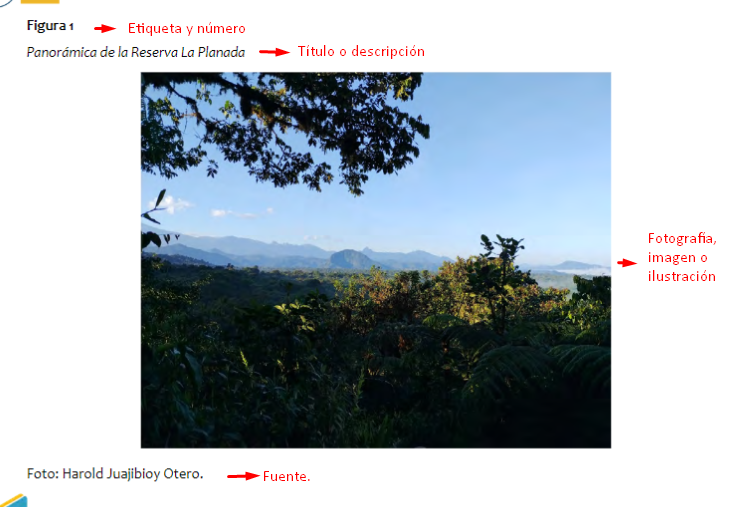 Fuente: Harold Juajibioy Otero.ReferenciasEs la última sección del manuscrito. Aquí deberán figurar todas las referencias citadas; su orden se establecerá de manera alfabética y siguiendo las disposiciones del Manual de Publicaciones de la American Psychological Association APA 7.a edición. A continuación, se presenta los tipos de fuentes más empleados al momento de estructurar un manuscrito científico, como también, el formato y ejemplo correspondiente para cada caso. Se recomienda incluir el DOI de aquellos artículos, libros o capítulos de libros que se encuentren disponibles en línea.Mora, J. (2013). Los dilemas de la investigación. UNIMAR.Mora, J. (2011). Pensamiento complejo. En L. Castrillón (Ed.), La máquina humana (pp. 115-152). Ariel.Mora, J. (2011). Teoría y ciencia. Revista Colombiana de Investigación, 11(4), 98-115. http://10.1007/978-3-642-1757Mora, J. (2010). Reacciones y emociones en los juegos. http://www. reacciones-emocionales/.comMorán, A. (2011). Competencia argumentativa oral [Tesis de Maestría, Universidad Mariana]. Archivo digital. http://recursosbiblioteca.uvalle.co/tesisdigitales/pdf.htmlNota 1: una vez se reemplace y se desarrolle el contenido de la creación literaria, se debe eliminar la información que aparece en esta plantilla a manera de guía. Nota 2: el contenido de tipo creación literaria no necesariamente debe contener tablas o figuras, está sujeto al origen del texto. ProcesocargoTotal%Administrativo Docencia531,25 %Administrativo Auxiliar administrativo212,5 %Servicios operacionales Servicios generales850 %Servicios operacionales Conductor 16,25 %Total 16100 %